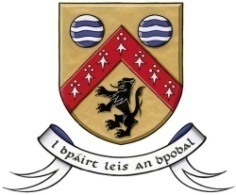 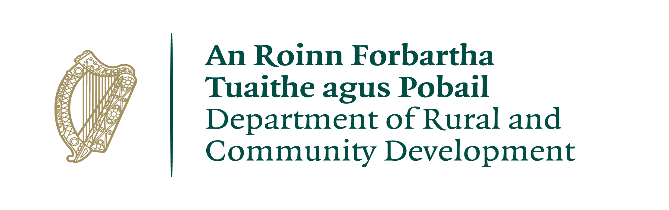 CLÁR Funding 2021Expression of Interest FormMeasure 2:  Outdoor Community Recreation FacilitiesPlease note: It is important that this Form is completed fully and accurately and that any additional/supplementary information required is also supplied at the time of submission.  Project Information Project Information:I confirm that the particulars of this application are correct and that  The project is based in a CLÁR area  Match funding is available and ringfenced for the project  All necessary permissions are in place  Evidence of ownership/lease is provided (if applicable)  The facility is/will be open to the public without appointment,  No funding has been allocated for the same project from any other sources. Please ensure that proof of the above is attached with the Expression of Interest application Signed: _________________________ 				Date:_________________________On behalf of _______________________                             	Position ______________________Name of group/organisation 					Role in group/organisationReturn form by post to CLÁR Scheme Measure 2 2021, Sport & Leisure Section, Laois County Council, Áras an Chontae, Portlaoise Co. Laois, or by email to sports@laoiscoco.ie by 12.00 noon on Wednesday, 14th April 2021.Project Name:Name of School/Community Group:School/Community Contact Person and position held:School Roll Number (if applicable): School/Community Address:School/Community Contact Telephone Number:School/Community Contact Email Address:Location/details of proposed worksDED Name:DED ID Number:Eircode of proposed works or the XY (ITM format) Co-ordinatesDetailed Description of works proposed (Nature and scope of the works):Detailed Description of works proposed (Nature and scope of the works):Detailed Description of works proposed (Nature and scope of the works):Rational/need for the works: Rational/need for the works: Rational/need for the works: Are these works part of a larger project? (Y/N)If yes, please provide detailsAre these works part of a larger project? (Y/N)If yes, please provide detailsOutline if this project includes and enhancement of biodiversity e.g. Native Pollinator PlantsOutline if this project includes and enhancement of biodiversity e.g. Native Pollinator PlantsOutline if this project includes and enhancement of biodiversity e.g. Native Pollinator PlantsWas an application in respect of this facility approved under CLÁR or any other scheme in the past 3 years? (Y/N)If yes, please provide details.Was an application in respect of this facility approved under CLÁR or any other scheme in the past 3 years? (Y/N)If yes, please provide details.Has an application for funding for this project been submitted to CLÁR or any other scheme or programme in the past 3 years? (Y/N)If yes, please provide details.Has an application for funding for this project been submitted to CLÁR or any other scheme or programme in the past 3 years? (Y/N)If yes, please provide details.Are all necessary permissions in place? (Y/N/NA) Please provide documentary evidence of Planning Permission, if required and/or permission of owner to proceed with projectAre all necessary permissions in place? (Y/N/NA) Please provide documentary evidence of Planning Permission, if required and/or permission of owner to proceed with projectWhere necessary permissions are not in place, please provide any relevant information (if applicable).Please attach relevant information, if applicableWhere necessary permissions are not in place, please provide any relevant information (if applicable).Please attach relevant information, if applicableHas evidence of ownership/lease been provided? (Y/N/NA)Please attach evidence of ownership/leaseHas evidence of ownership/lease been provided? (Y/N/NA)Please attach evidence of ownership/leaseThe facility will be open to the public (Y/N/n/a) Please confirm by letter The facility will be open to the public (Y/N/n/a) Please confirm by letter Total cost of project:Please attach a full breakdown of the estimated cost in the form of a recent quotation or estimateTotal cost of project:Please attach a full breakdown of the estimated cost in the form of a recent quotation or estimate€% Match Funding being provided (minimum 10% of total project cost): Please note Max grant available is €50,000Please attach evidence of match funding in form of letter and bank statement or equivalent% Match Funding being provided (minimum 10% of total project cost): Please note Max grant available is €50,000Please attach evidence of match funding in form of letter and bank statement or equivalent€Administration/Professional fees element of funding if applicable (not more than 10% of overall project cost)Please attach quotation/estimate, if applicable Administration/Professional fees element of funding if applicable (not more than 10% of overall project cost)Please attach quotation/estimate, if applicable €Amount being sought under this CLÁR applicationAmount being sought under this CLÁR application€If you wish to provide any additional information to support the application:   Please complete the section below or attach separately.If you wish to provide any additional information to support the application:   Please complete the section below or attach separately.If you wish to provide any additional information to support the application:   Please complete the section below or attach separately.